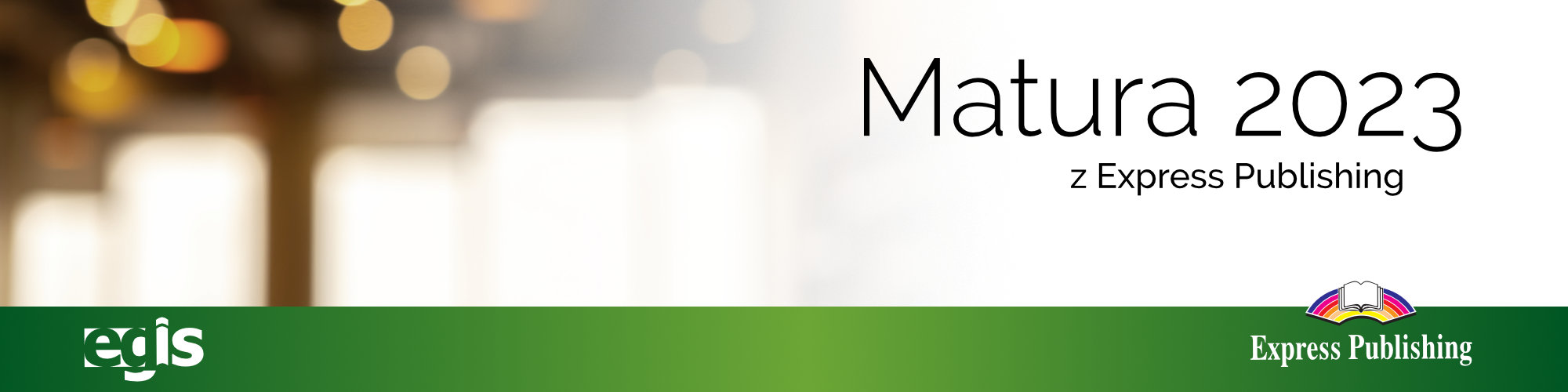 Wpisz obok numeru zadania wyraz, który poprawnie uzupełnia obydwa zdania. Wymagana jest pełna poprawność ortograficzna wpisywanych wyrazów.1.1.	_____________________________________________________________________________________Mike didn’t need much space so he … a small studio flat.When we arrived in Spain, we … a car to travel to different places.1.2.	_____________________________________________________________________________________In the old days, they used underground rooms to … food in.Batteries … energy so that it is available whenever it is needed.1.3.	_____________________________________________________________________________________Our flat is in very … shape now. Last time we had it decorated was ten years ago.She’s very … , and can only afford to eat bread and rice.1.4.	_____________________________________________________________________________________The floating village … like something from a film, but it really does exist!The band’s new song … great! It’s bound to be a hit.1.5.	_____________________________________________________________________________________She never laughs … any of our jokes; I don’t think she likes British humour.Sam was brought up on a farm, so moving to the city was difficult for him … first.1.6.       _____________________________________________________________________________________He turned off the lights to make the house … empty.It is a big, airy room with windows that … south.1.7.       _____________________________________________________________________________________Gerald’s accent is almost impossible to understand; which … of Britain is he from?Every year, local residents take … in an Easter parade that goes through the centre of town.1.8.       _____________________________________________________________________________________London has something to meet your needs, whatever … of accommodation you are looking for.We still can’t get over his death. He was truly a great man – one of a … .1.9.       _____________________________________________________________________________________Although there are some disadvantages to living in the country, I believe that it is still a … better place to have your home than the city.Lack of medical centres in small villages, which are … away from large towns or cities, cause problems for the local people.1.10.      _____________________________________________________________________________________ Help me … this desk, will you?Tom wanted to quit his job and … to the countryside, but now he’s having second thoughts.